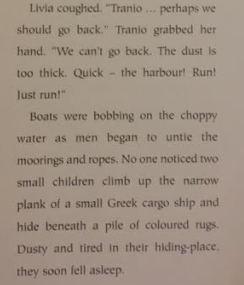 Prediction: What do you think will happen to Tranio and Livia?Prediction:What do you think will happen to the children?Explain your prediction and justify it clearly.e.g. I think ______because ________.Remember to use model verbs if you can e.g. could, might, will